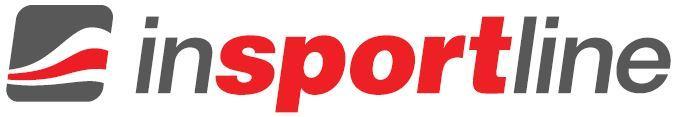 INSTRUKCJA UŻYTKOWNIKA – PL9118 Orbitrek inSPORTline ET520i`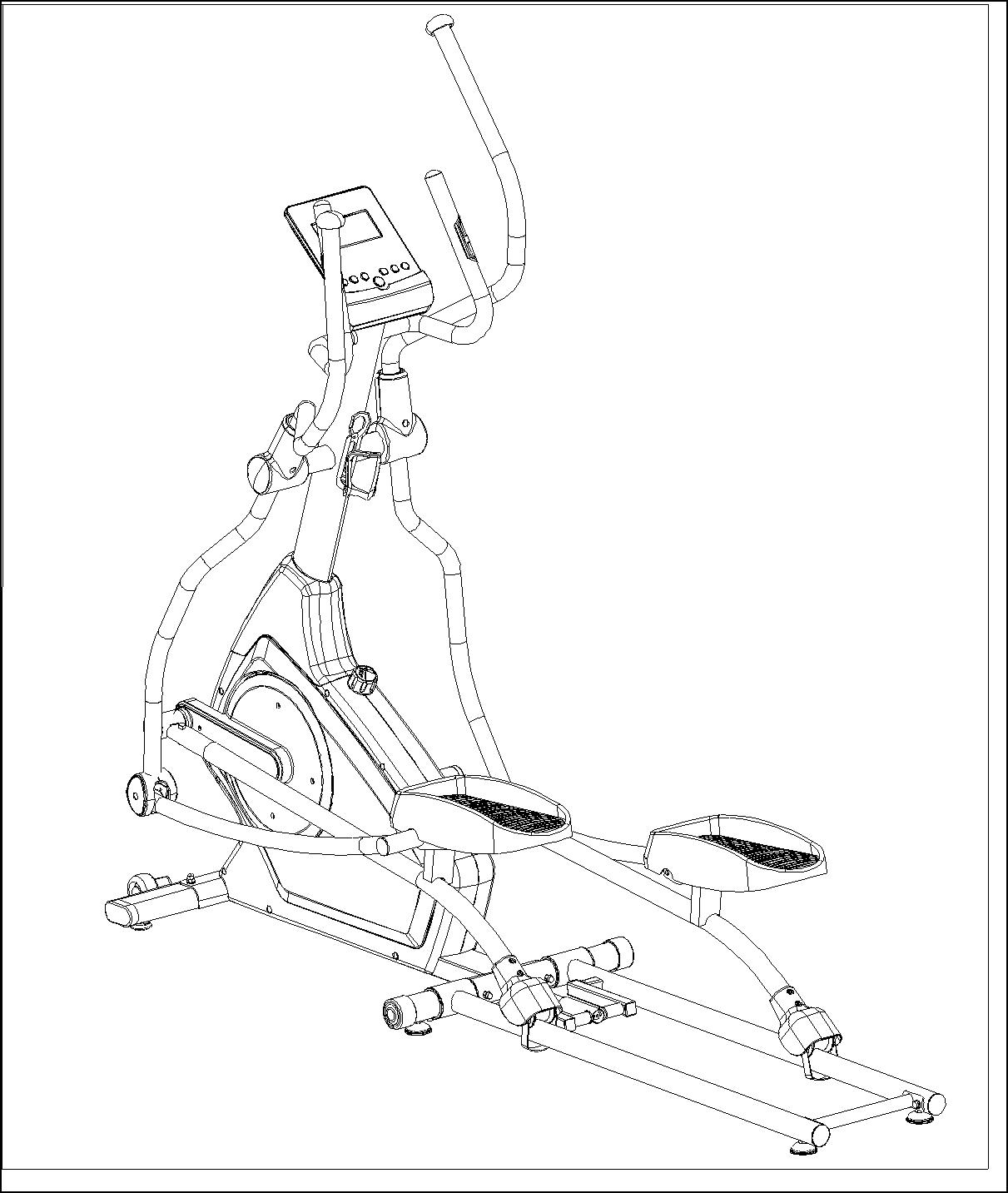 NOTKATen orbitrek został zaprojektowany tak, aby spełniać wszelkie standardy bezpieczeństwa. To nie oznacza, że nie należy zachowywać ostrożności, ćwicząc na tym urządzeniu. Przed pierwszym użyciem, należy zapoznać sięz całą instrukcją obsługi.WAŻNE INFORMACJEPodstawowe zasady powinny być zawsze przestrzegane, wliczając te zasady bezpieczeństwa, podczas korzystania z urządzeniaPrzeczytaj całą instrukcję przed użyciem urządzenia.Przeczytaj instrukcję oraz wykonaj rozgrzewkę przed użyciem urządzenia.Przed ćwiczeniami, w celu uniknięcia kontuzji mięśni, wykonaj rozgrzewkę wszystkich mięśni które tego potrzebują. Po treningu sugerujemy relaks ciała. Proszę upewnij się że wszystkie części są sprawne I przykręcone, przed użyciem. Urządzenie powinnno być używane na płaskiej powierzchni. Zalecane jest używanie maty ochronnej, lub innego materiału chroniącego podłogę.Proszę ubieraj odpowiednie ubrania I buty podczas ćwiczeń, nie zakładaj ubrań, które mogą być wciągnięte przez urządzenie. Nie konserwuj urządzenia w inny sposób, niż jest to opisane w niniejszej instrukcji. W przypadku jakichkolwiek problemów, nalezy przerwać korzystanie z urządzenia I skontaktować sięz autoryzowanym serwisem.Nie używaj urządzenia na zewnątrzUrządzenie jest przeznaczone do używania w pomieszczeniach.Tylko jedna osoba może ćwiczyć na urządzeniu.Trzymaj dzieci I zwierzęta z daleka od urządzenia podczas używania. Urządzenie jest przeznaczone tylko dla dorosłych. Minimalna wolna przestrzeń wokół urządzenia wynosi 2 metry.Jeżli czujesz bóle klatki piersiowej, nudności lub problemy z oddychaniem, natychmiast przestań ćwiczyć I skonsultuj się ze swoim lekarzem przed kontynuacją.Maksymalna waga użytkownika wynosi 180 kg.Klasa - HA (nawiązując do normy EN ISO 20957) do użytku komercyjnego3MATERIAŁYDOŁĄCZENIA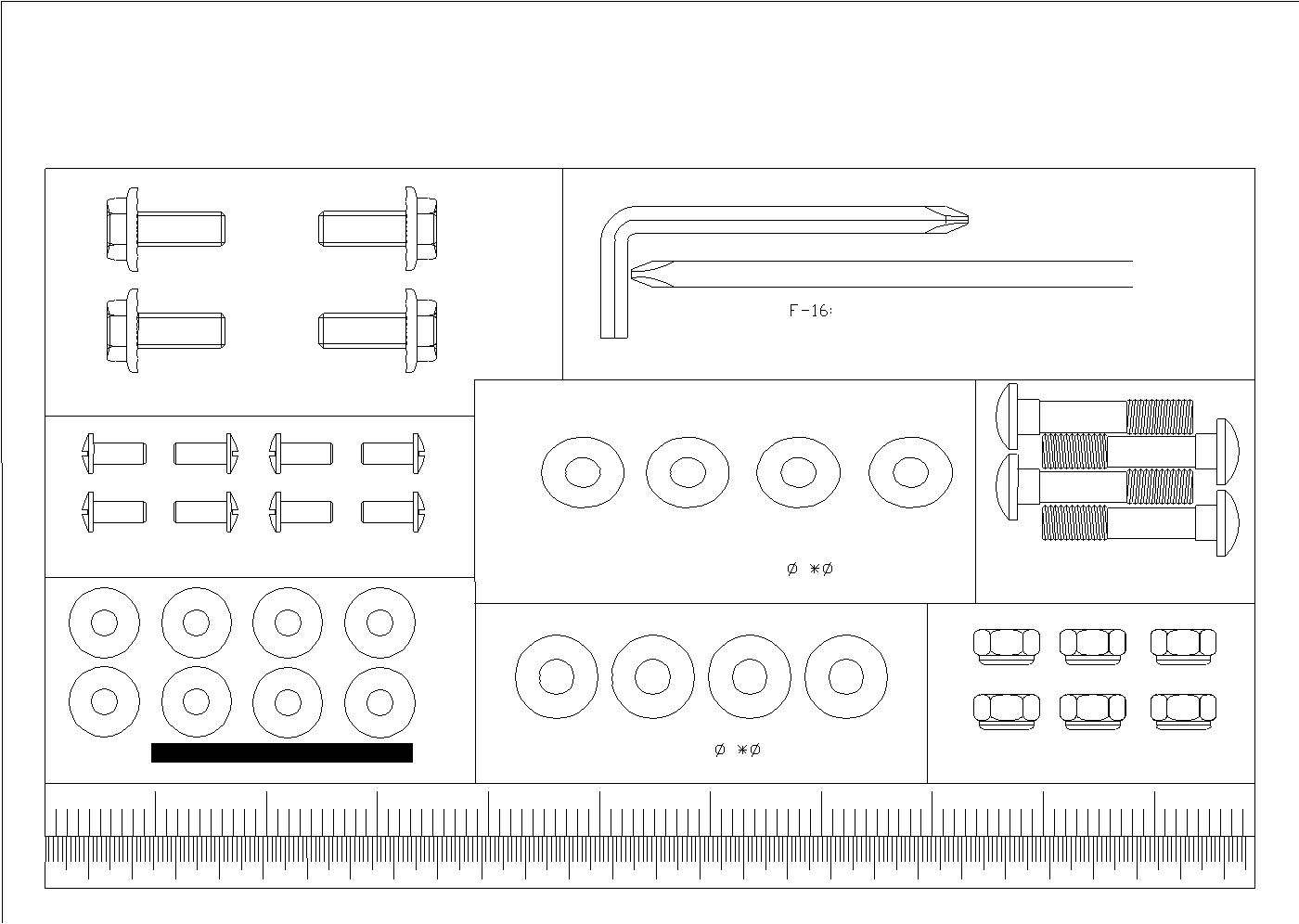 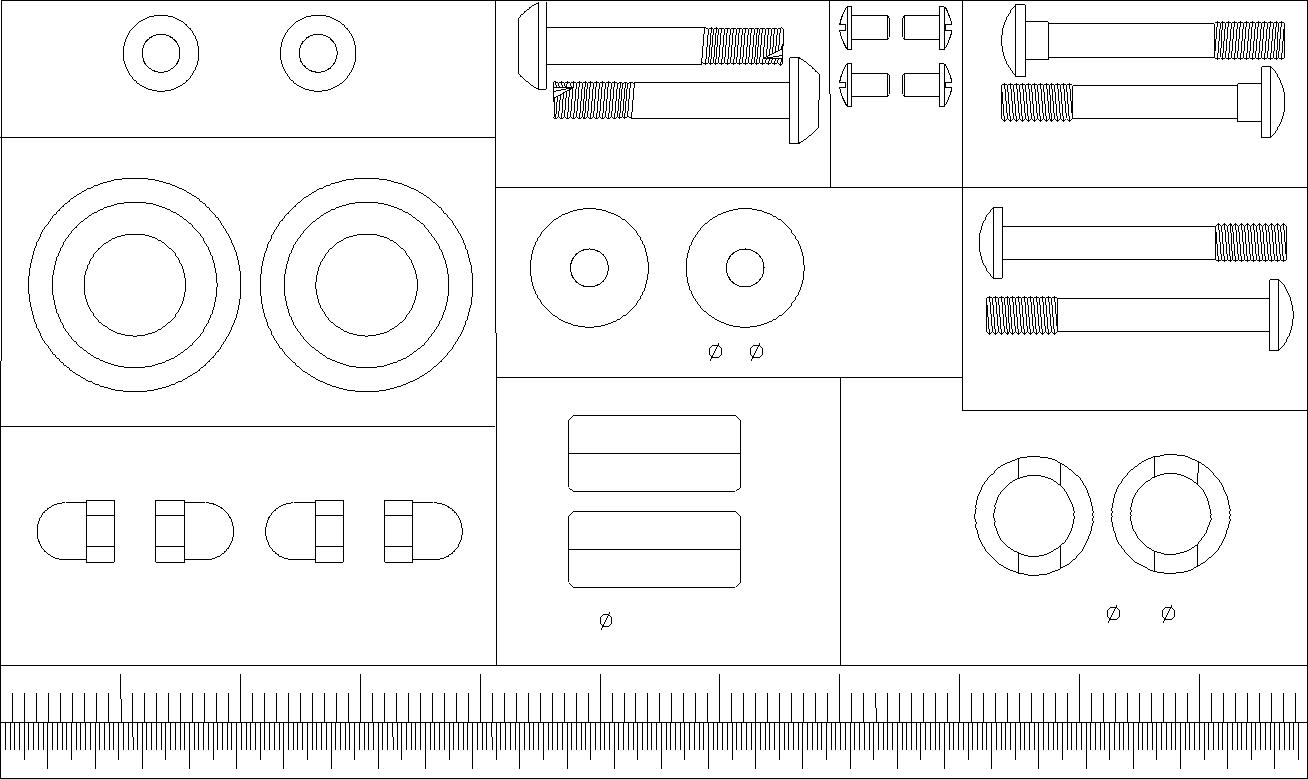 4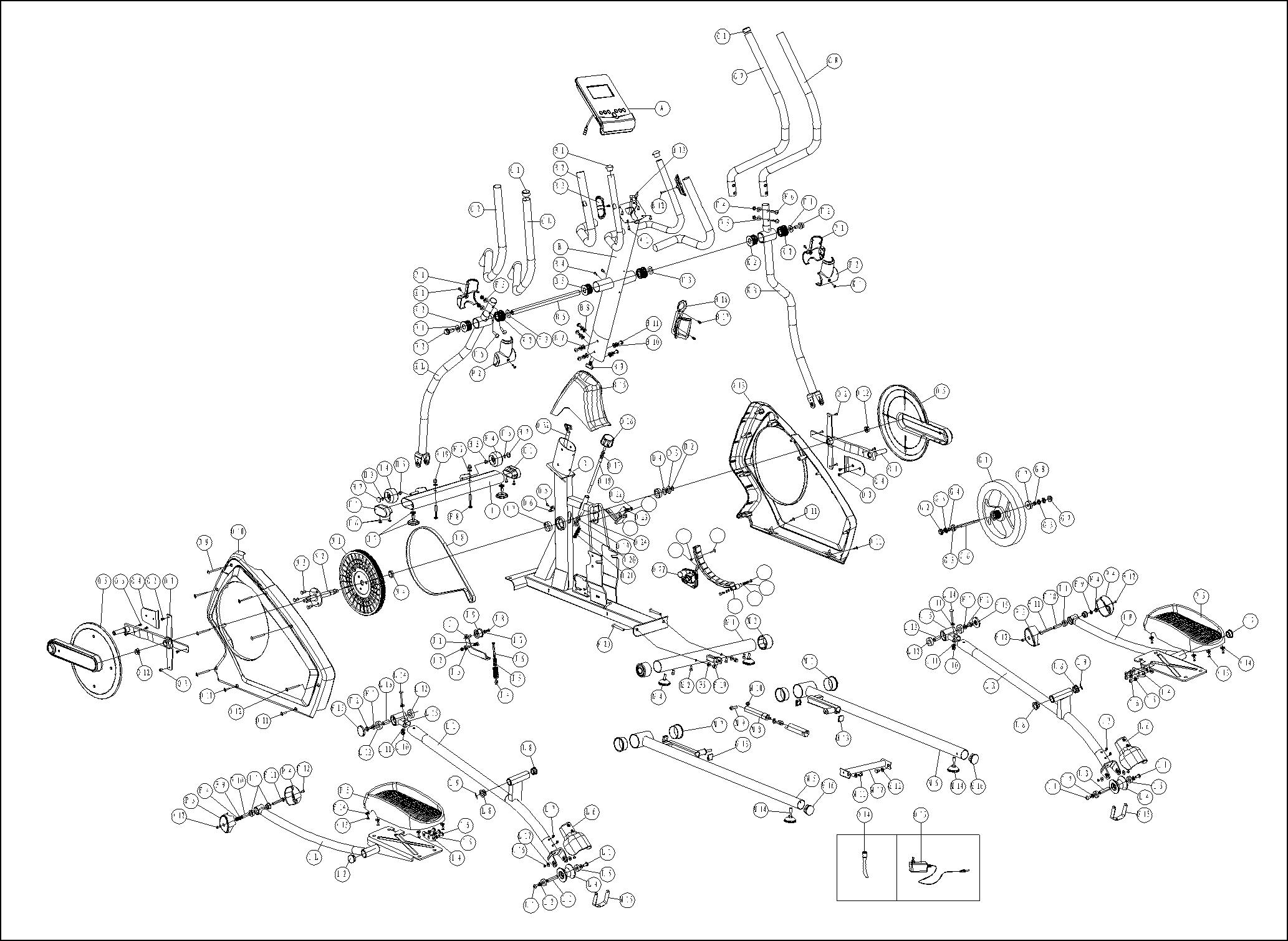 LISTA CZĘŚCIMONTAŻZELECENIAInformacjedotyczące bezpieczeństwa montażu I jego sposobu..Upewnij się czy posiadasz wszystkie dostarczone części.Postępuj dokładnie z instrukcją krok po kroku.Po zakończeniu montażu upewnij się ze śruby są odpowiednio przykręcone.10PROCEDURA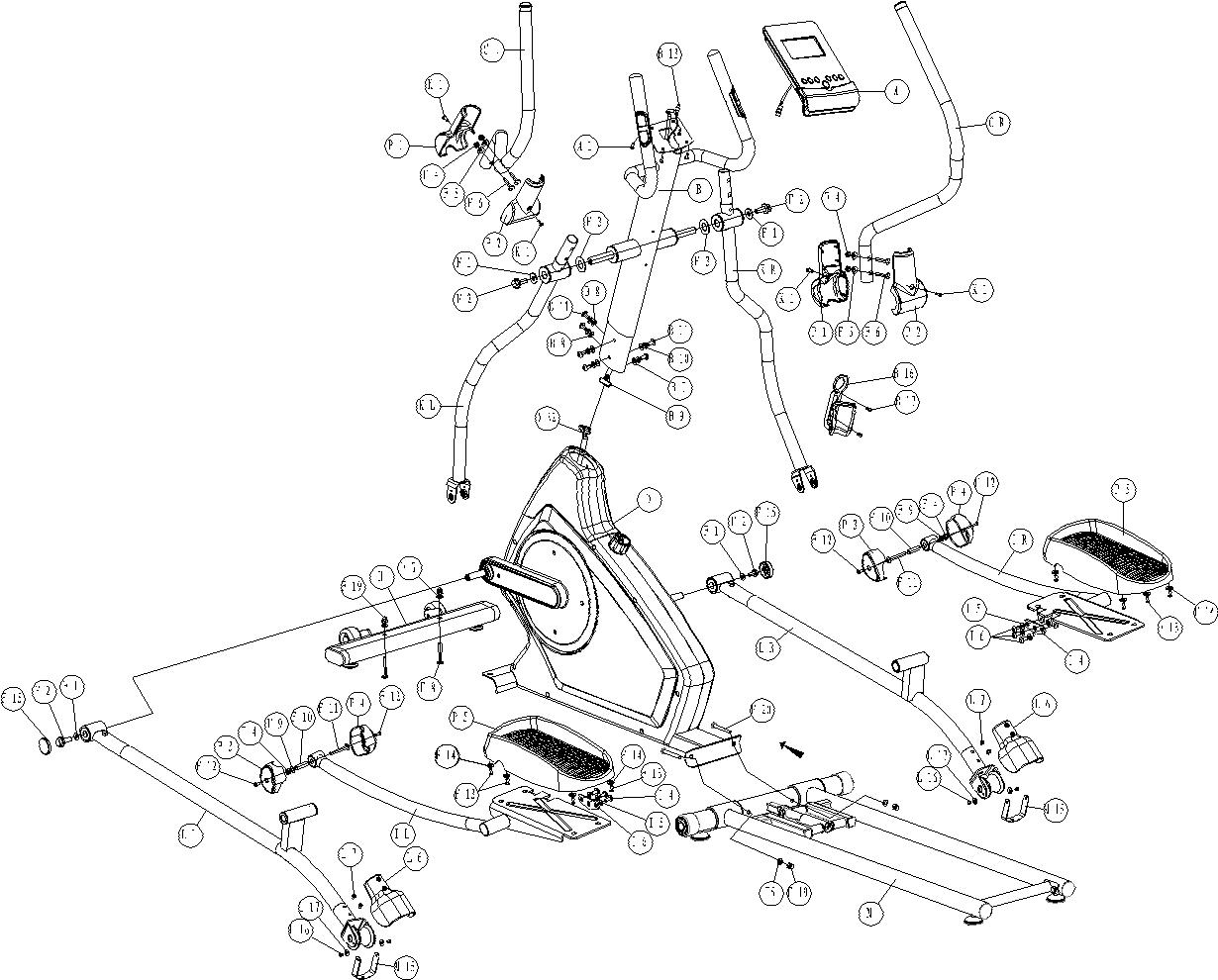 KROK 11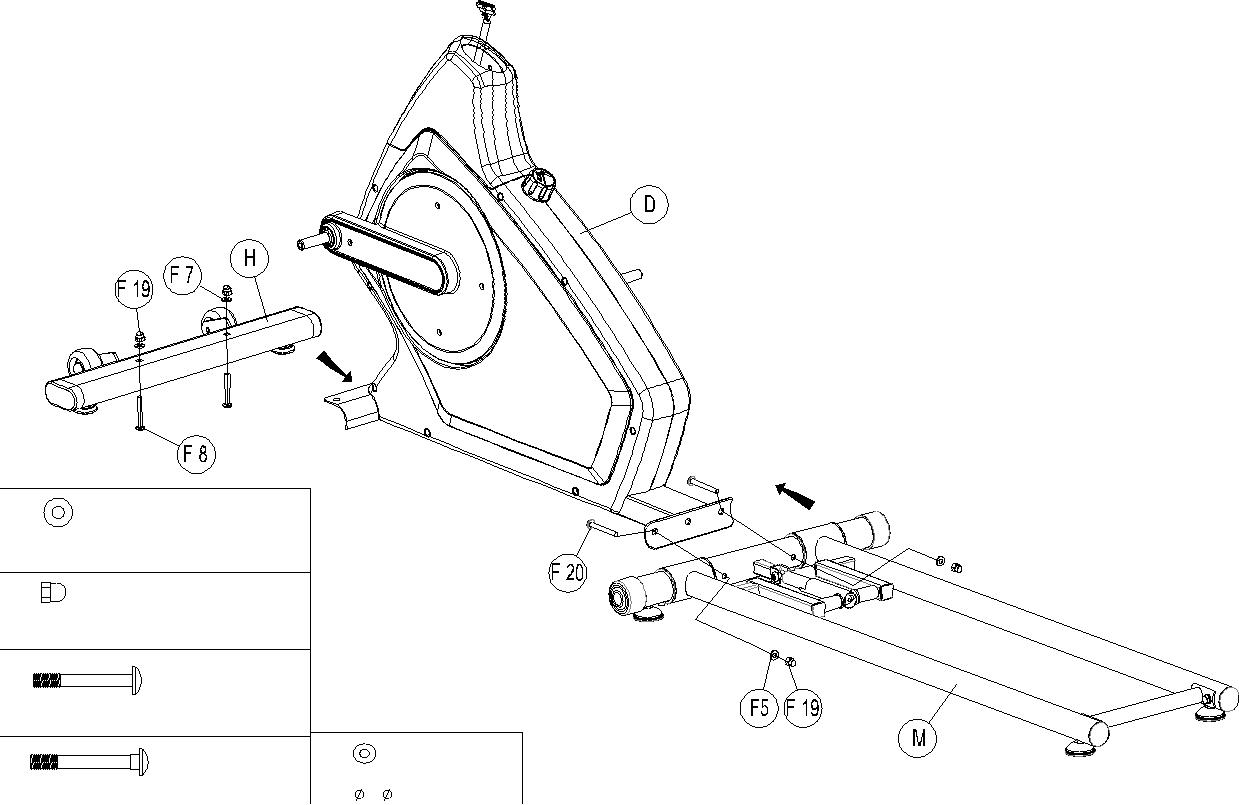 F-7: Podkładka   8* 19*2T śruby(2)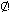 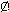 F-19¡  Nakrętka  M8(4)Przymocuj przedni wspornik (H) do głównej ramy (D) za pomocą 2 śrub (F-8), 2 płaskich podkładek (F-7) I 2 nakrętek (F-19). Przymocuj tylny wspornik (M) do głównej ramy (D) za pomocą 2 śrub (F-20), 2 płaskich podkładek (F-7) I 2 nakrętek (F-19). 11KROK 22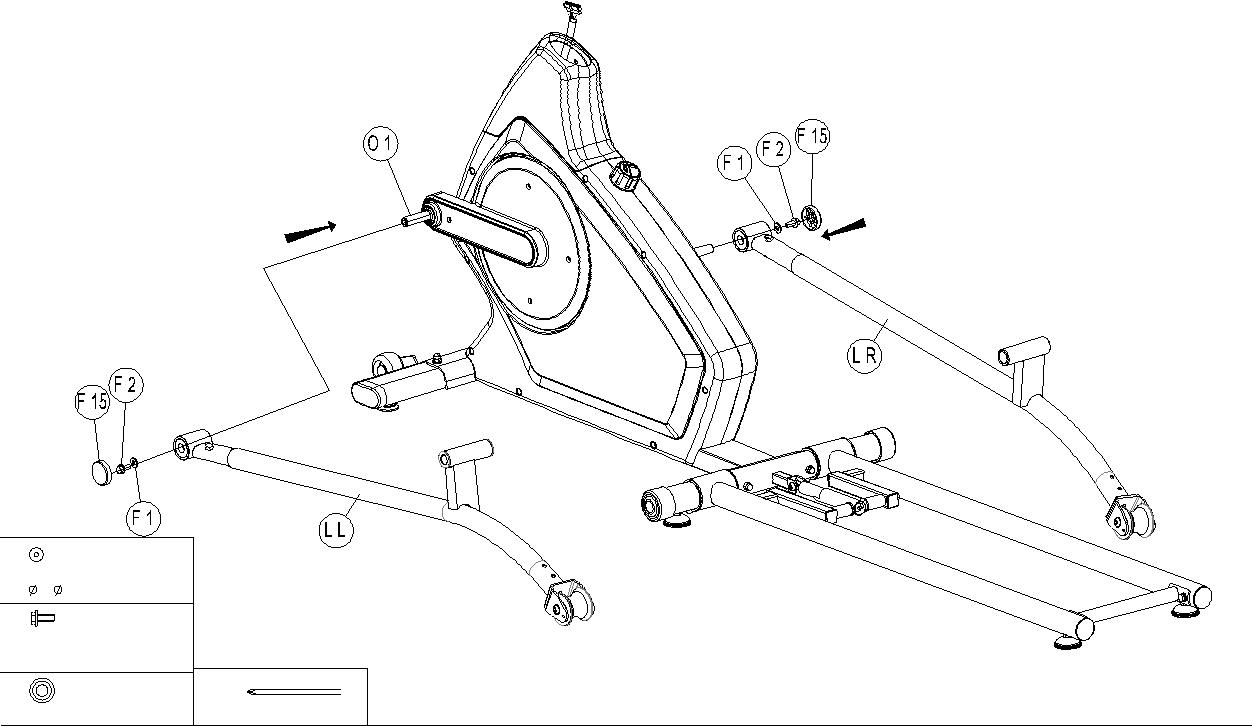 Przymocuj lewy wspornik (L-L) do lewego ramienia (O-1) za pomocą szesciokątnej śruby (F-2), 1 płaskiej podkładki (F-1) I nakładki (F-15). Przymocuj prawy wspornik (L-R) do prawego ramienia (O-1) za pomocą szesciokątnej śruby (F-2), 1 płaskiej podkładki (F-1) I nakładki (F-15). 12KROK 33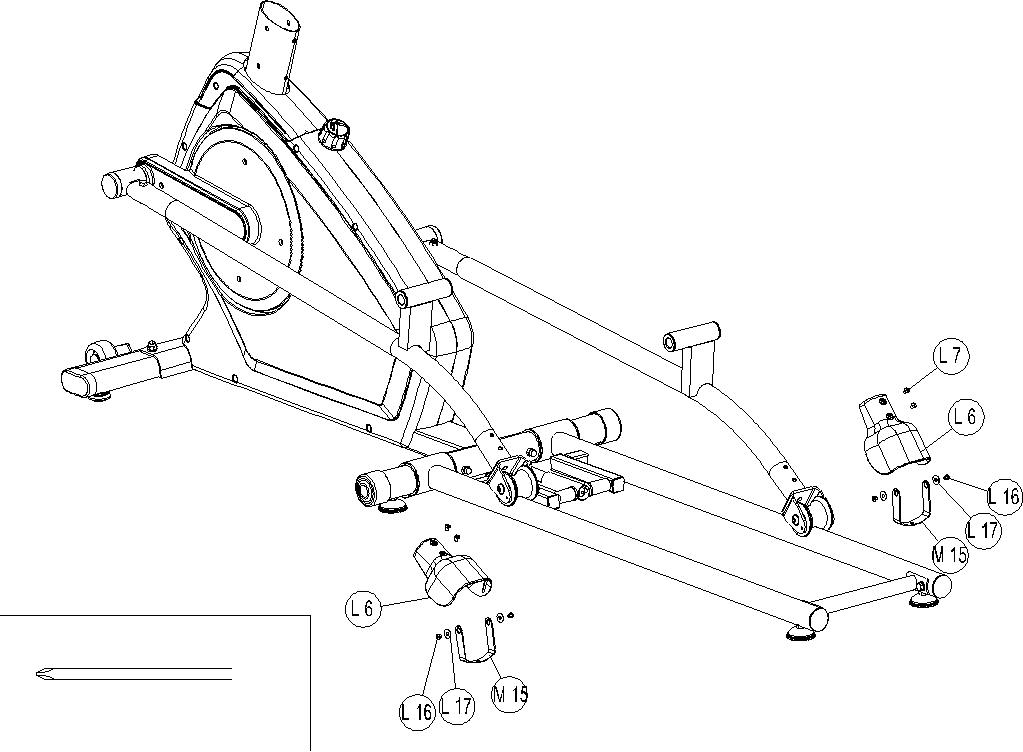 F-16:Box SpannerPrzymocuj osłony (L-6) do wspornika po lewej I prawej stronie za pomoca śrub (L-7) zabezpiecz klamrami (M-15), sruba  (L-16) z podkładka (L-17).13KROK 44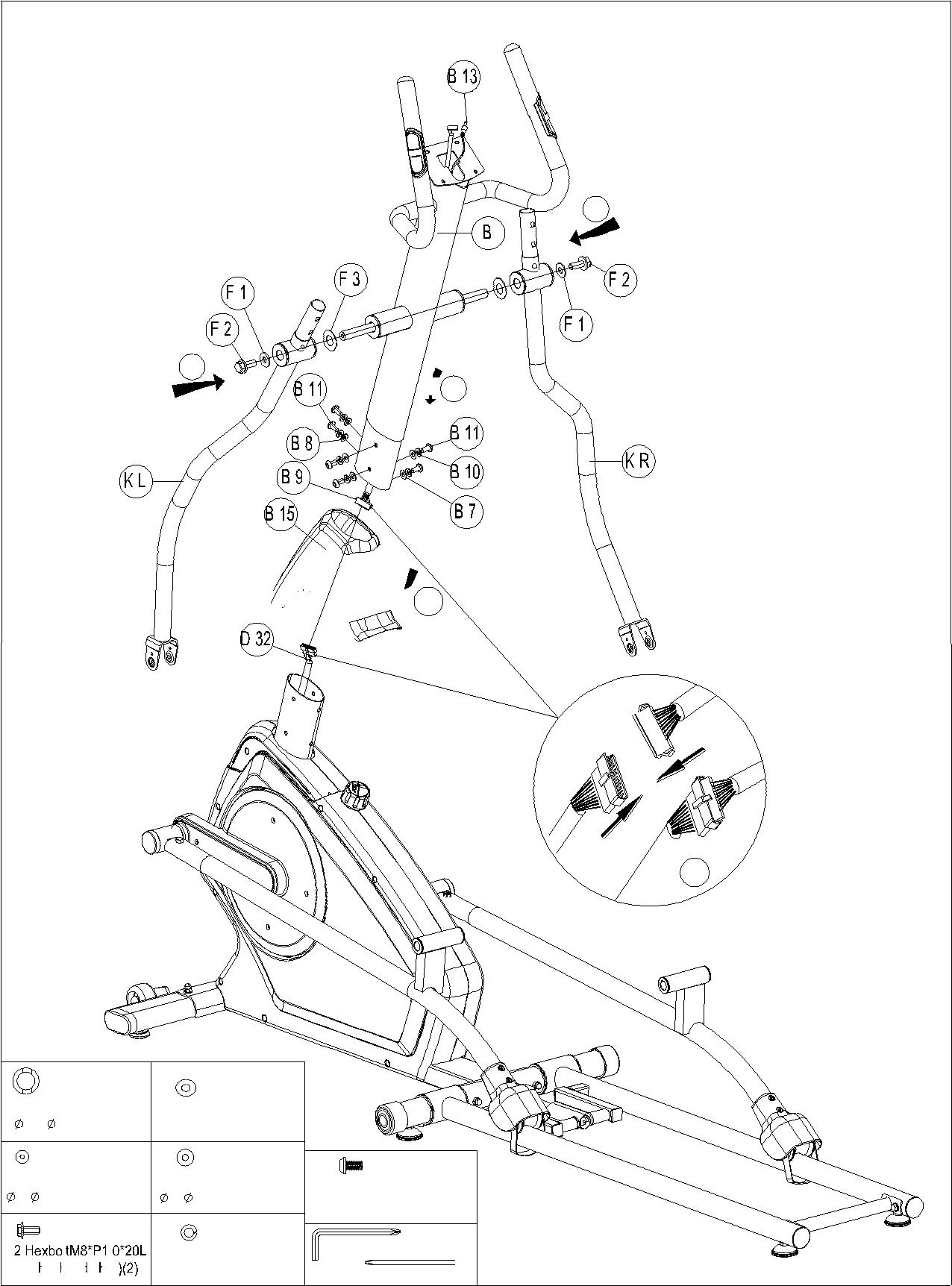 34 2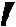  1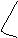 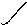 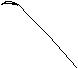 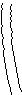 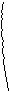 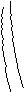 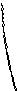 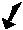  1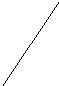 Podłącz kabel połączeniowy z dolnym (B-9 z D-32). Zamontuj przedni słupek (B) do ramy głównej za pomocą 6 śrub imbusowych (B-11), 6 podkładek sprężystych (B-10), 2 podkładek zakrzywionych (B-8) i 4 podkładek płaskich (B-7). Umieść prawy drążek (K-R) na przedniej osi filaru I zabezpiecz jedną sześciokątnaą śrubą (F-2), 1 płaską podkładka (F-1) I 1 podkłądką falistą (F-3). Umieść lewy drążek (K-L) na przedniej osi filaru I zabezpiecz jedną sześciokątnaą śrubą (F-2), 1 płaską podkładka (F-1) I 1 podkłądką falistą (F-3). 14KROK 5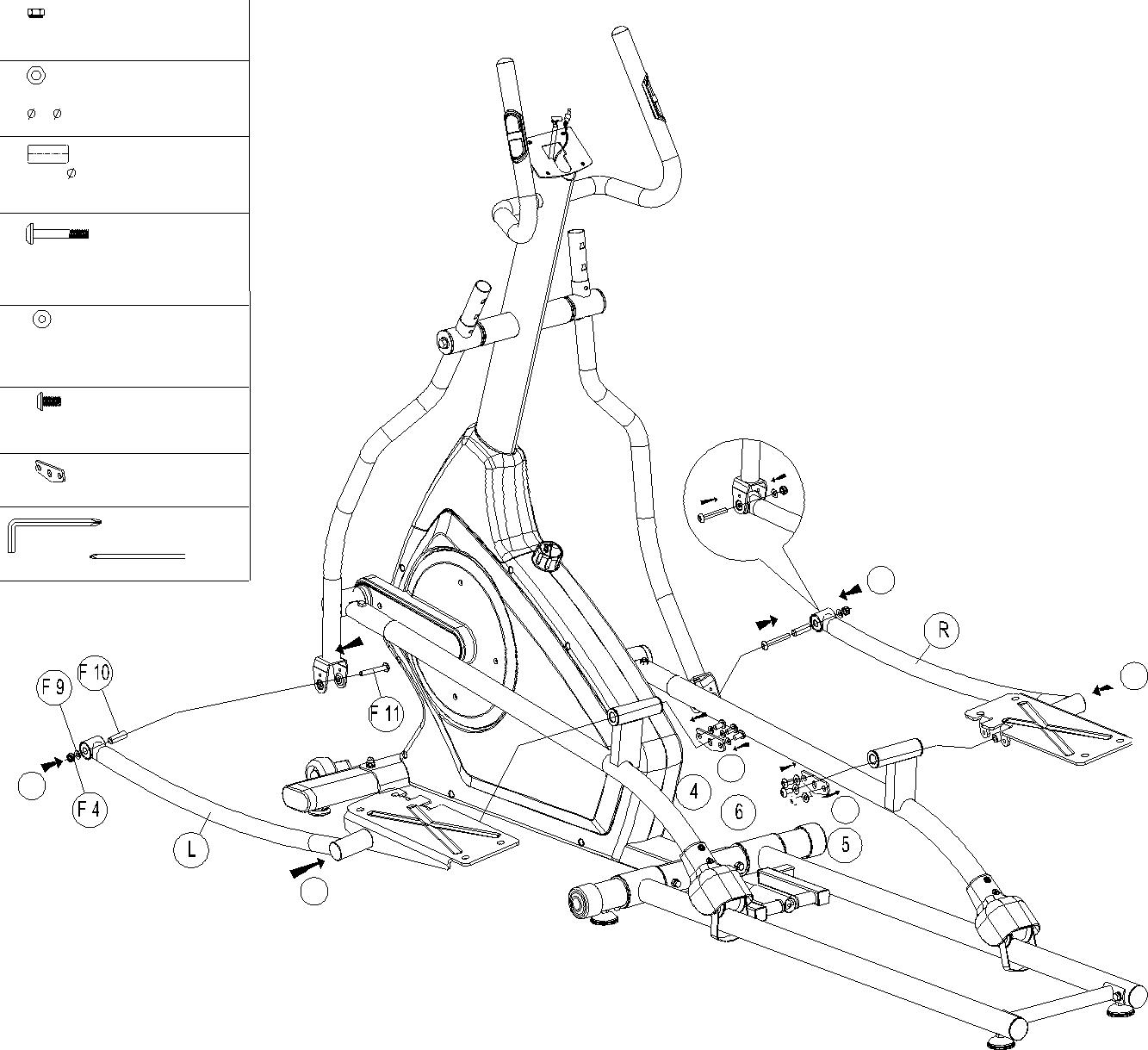 F-11;  ŚrubaM8*P1.25*50L(2)I-5:Podkładka do  8* 19*2T śruby(6)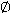  1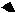  2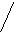 3 2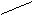 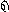 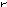 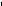 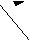 1Dołączyć lewy pedał (I-L) do lewego wspornika (L-L) zabezpieczyć go za pomocą 1 płytki mocującej (I-4), 3 śrub (I-6) I 3 płaskich podkładek (I-5). Dołączyć prawy pedał (I-P) do prawego wspornika (L-P) zabezpieczyć go za pomocą 1 płytki mocującej (I-4), 3 śrub (I-6) I 3 płaskich podkładek (I-5). Zamontuj lewy pedał (I-L) w lewy pręt łączący (K-L) za pomocą 1 wałka (F-10), 1 płaskiej podkładki (F-9)I 1 samokątrującej nakrętki(F-4). Zamontuj prawy pedał (I-R) w prawy pręt łączący (K-R) za pomocą 1 wałka (F-10), 1 płaskiej podkładki (F-9)I 1 samokątrującej nakrętki(F-4). 15KROK 6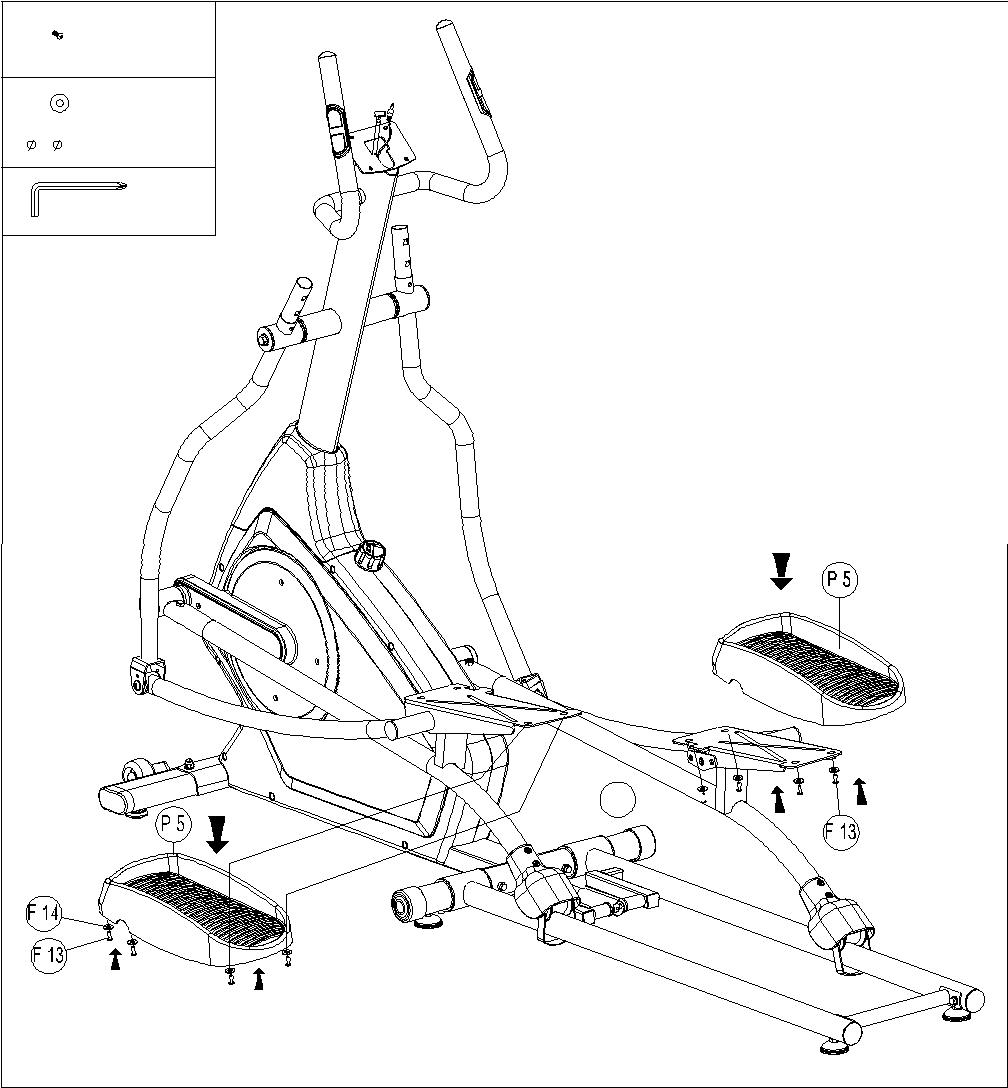 F-14 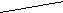 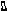 Zainstaluj stopnie (P-5) za pomocą 8 śrub krzyżowych (F-13) i 8 płaskich podkładek (F-14).16KROK 77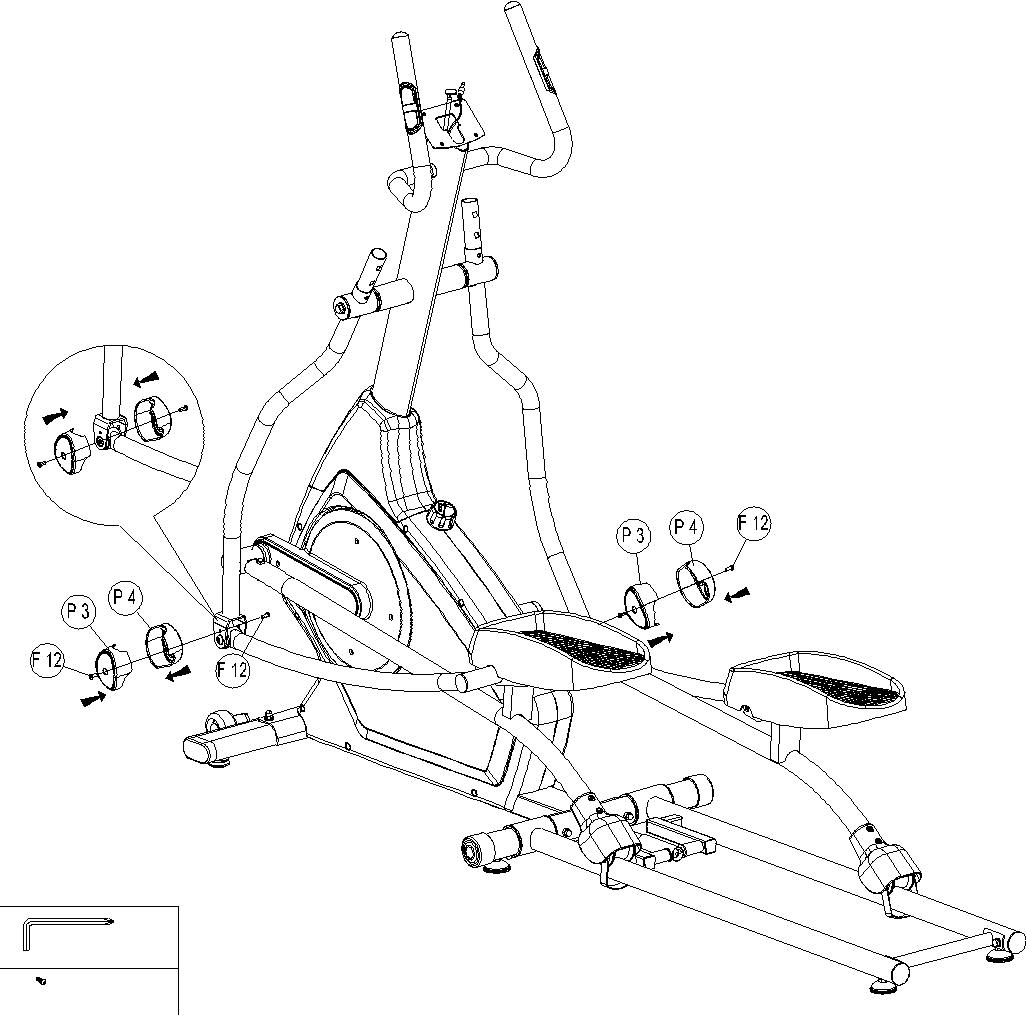 F17F-12:Śruba M5*8L(4)Dołączyć do pedałów pokrywy (P-3 i P-4) za pomocą 4 śrub krzyżowych(F-12).17KROK 8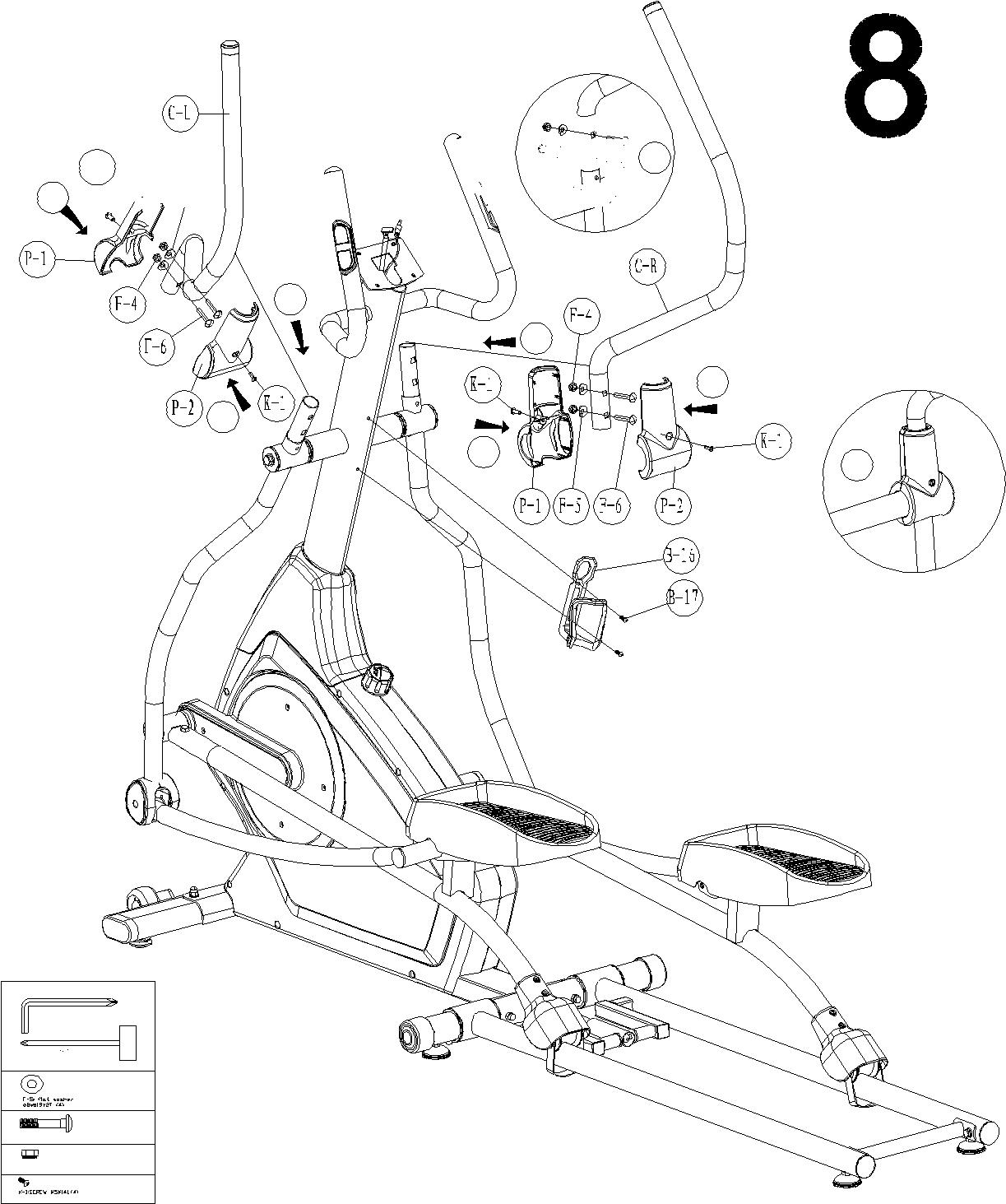  1 2 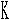 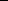 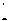 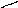 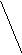 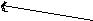 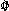 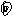 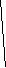 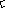 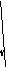 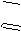 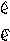 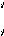 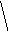 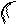 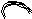 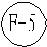 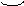 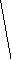 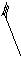 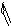 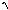 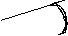 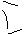 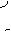 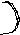 F 17:  Allen Key Box S pa nn er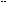 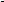 F- 6: C arriage BoltM 8*P1.25*40L (4)F -4;loc k nut for M 8 bolt ( 4)Do lewego korbowodu zamontuj lewy uchwyt (C-L) za pomocą 4 śrub wkrętów (F-6), 4 zakrzywionych podkładek (F-5) I 4 samokątrujących podkładek (F-4). Do prawego korbowodu zamontuj prawy uchwyt (C-R) za pomocą 4 śrub wkrętów (F-6), 4 zakrzywionych podkładek (F-5) I 4 samokątrujących podkładek (F-4). Dołączyć do ruchomego uchwytu osłony (P-1) i (P-2) za pomocą 4 śrub krzyżowych (K-1). 18KROK 99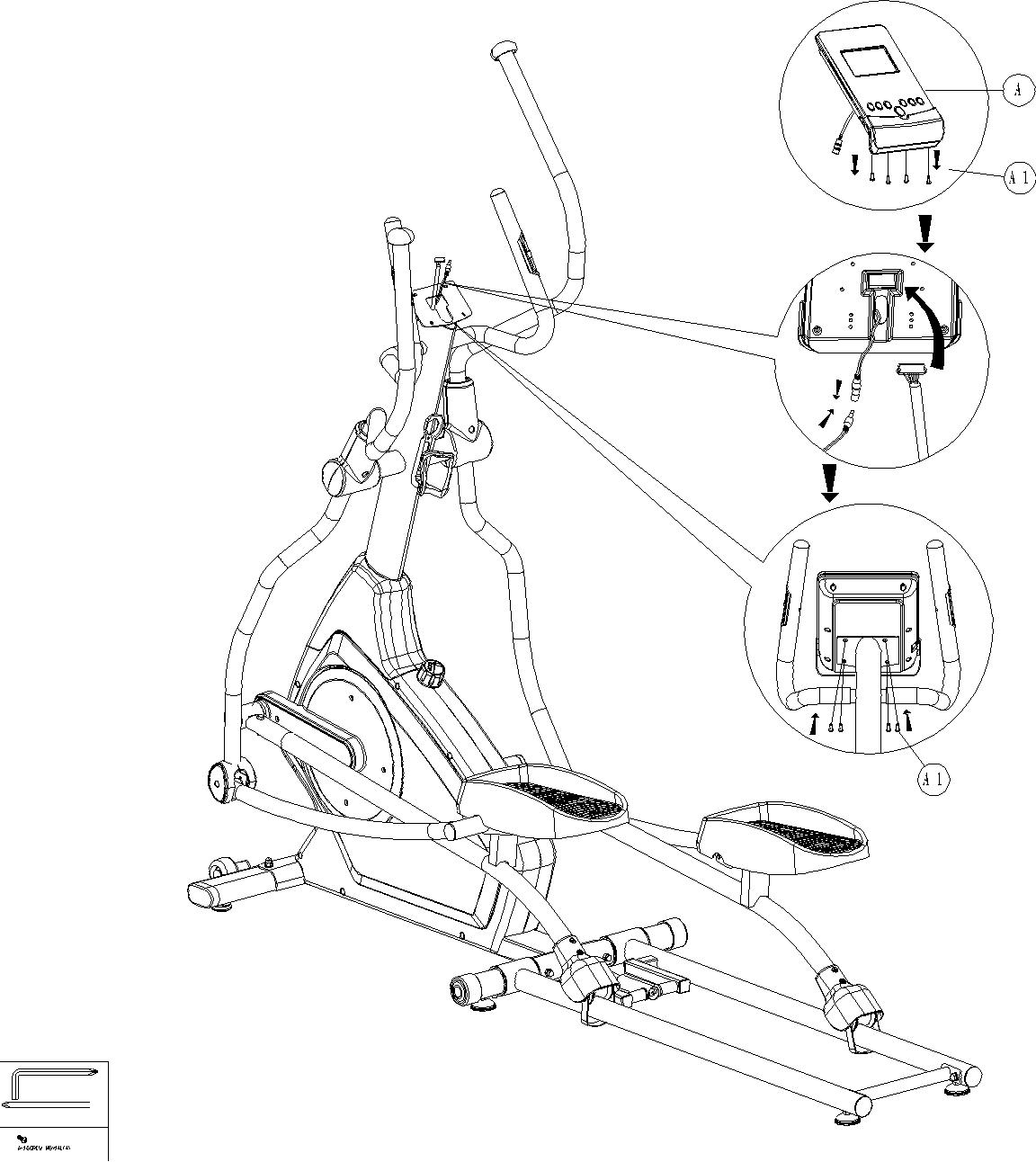 F17: Allen KeyBox SpannerPodłącz kabel łączący (B-9) I kabel czujnika tętna (B-13) do przewodów wychodzących z maszyny (A). Dołącz komputer (A) na przednim słupku za pomocą 4 śrub krzyżowych  (A-1). 19MAGAZYNOWANIE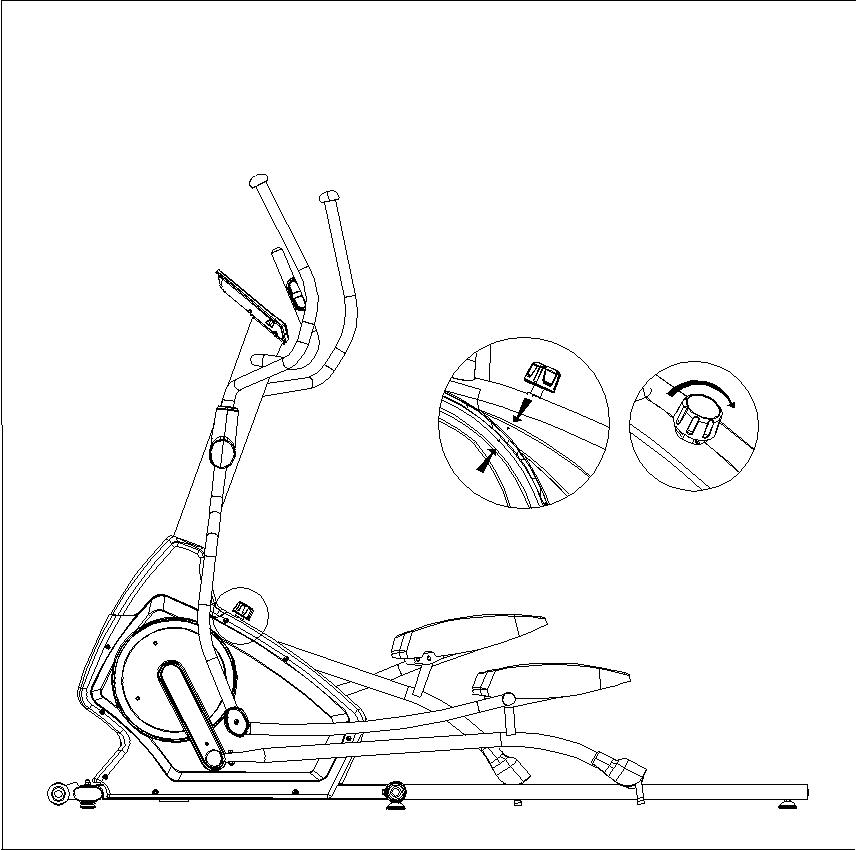 12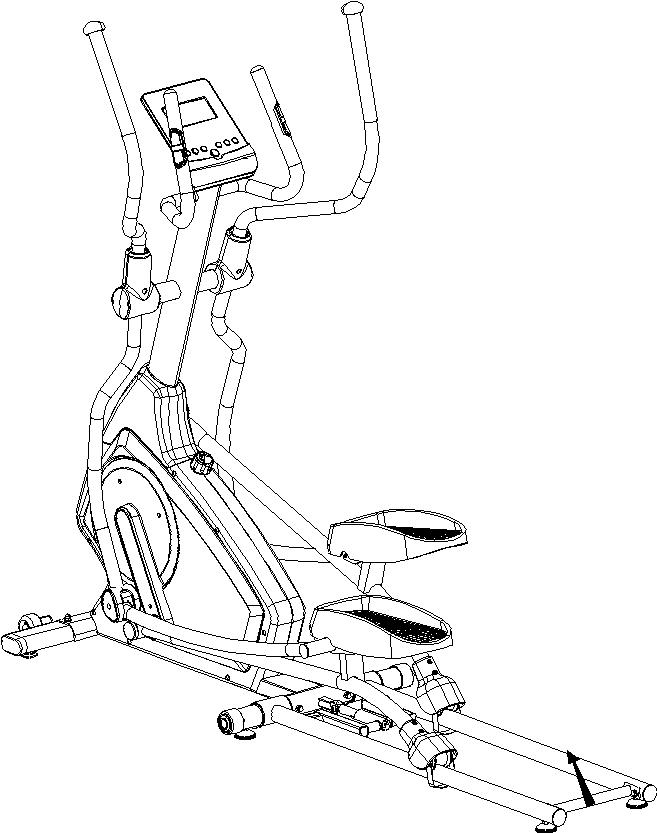 3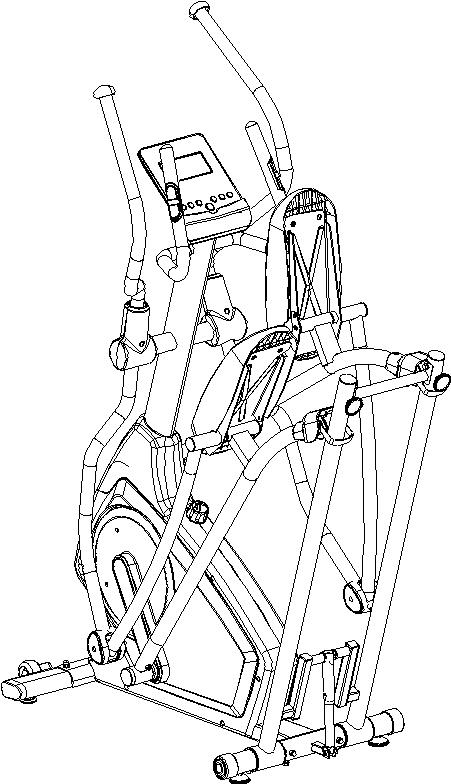 204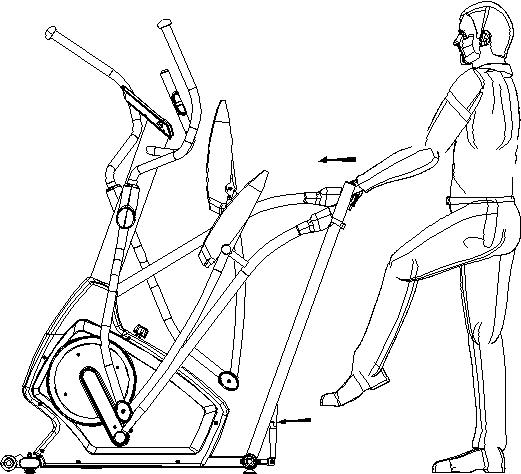 125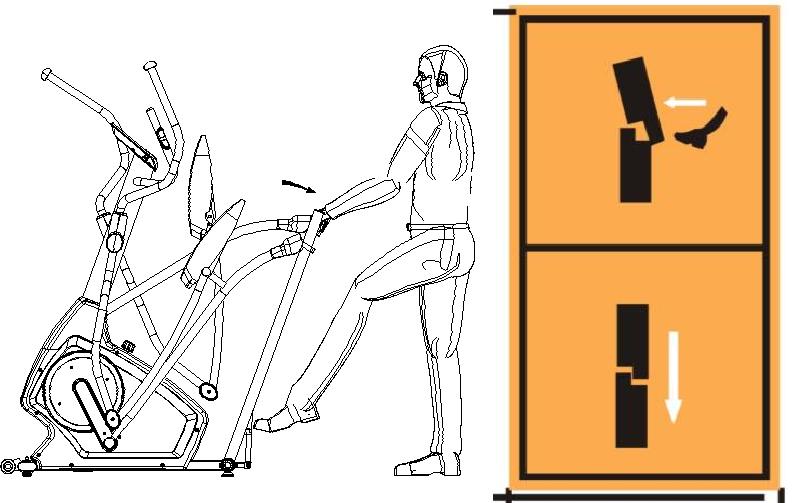 3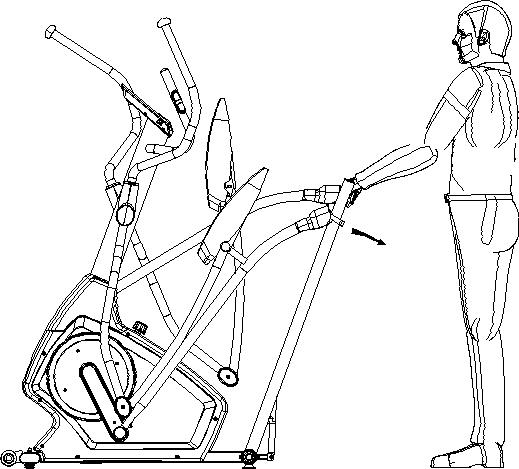 4217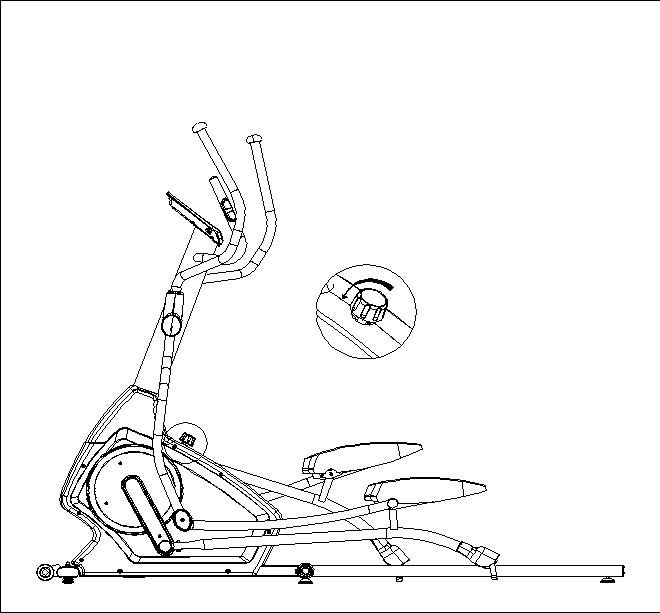 5.	Zašroubujte ruční šroub na hlavním rámu v protisměru hodinových ručiček.WARUNKI GWARANCJIGwarancji udziela:DAREX-MOTOR Ciemiętniki 18, 29-120 Kluczewsko NIP: 6561346087 Regon: 260220929.Okres gwarancji rozpoczyna się od daty zakupu towaru przez klienta. Gwarancja udzielana jest w trzech wariantach:1.Gwarancja Domowa - Przeznaczona jest dla sprzętu wykorzystywanego do użytku prywatnego, nie komercyjnego. Intensywność treningów nie może przekroczyć 1 godziny na dobę (okres gwarancji: 24 miesiące).2.Gwarancja Pół-komercyjna - Przeznaczona jest dla sprzętu wykorzystywanego w hotelach, Spa, szkołach, ośrodkach rehabilitacji. Intensywność treningów nie może przekroczyć 3 godzin na dobę.(okres gwarancji: 12 miesięcy).3.Gwarancja Komercyjna - Przeznaczona jest dla sprzętu wykorzystywanego w hotelach, Spa, szkołach , ośrodkach rehabilitacji, klubach fitness oraz siłowniach. Intensywność treningów nie może przekroczyć 8 godzin na dobę (okres gwarancji: 24 miesiące).
Każdy produkt w specyfikacji ma przyporządkowany wariant gwarancji. Brak informacji o wariancie gwarancji domyślnie oznacza Gwarancje Domową. Gwarancja dotyczy tylko wad produkcyjnych. Gwarancja nie ma zastosowania do wad wynikających z:normalnego użytkowania (normalne zużycie części eksploatacyjnych),niewłaściwego użycia produktu,nieprawidłowego przechowywania,przeróbek produktu lub niewłaściwego serwisu.Dowodem udzielenia gwarancji jest dowód zakupu (paragon lub faktura VAT). Gwarancja obowiązuje na terenie Polski. Gwarancja nie wyłącza możliwości skorzystania z uprawnień wynikających z niezgodności towaru z umową.Kupujący jest zobowiązany do sprawdzenia towaru przy dostawie, w celu wykrycia ewentualnych uszkodzeń w transporcie. W przypadku wykrycia takiego uszkodzenia, Kupujący zobowiązany jest niezwłocznie poinformować naszą firmę oraz sporządzić protokół szkody z przewoźnikiem (firmą kurierską/pocztową). W przypadku braku sporządzenia protokołu szkody nie ponosimy odpowiedzialności za szkody spowodowane przez firmy kurierskie/pocztowe.W przypadku zasadności zgłoszenia reklamacyjnego Gwarant zapewnia transport i usługę serwisową przedmiotu gwarancji. W przypadku braku zasadności zgłoszenia reklamacyjnego klient pokrywa koszty ewentualnego transportu i usługi serwisowej przedmiotu gwarancji.Gwarant zobowiązany jest ustosunkować się do zgłoszenia gwarancyjnego w terminie do 14dni. Naprawa gwarancyjna zostanie wykonana w najkrótszym możliwym terminie. Gwarant zobowiązuje się do naprawy uszkodzonego sprzętu w przypadku zasadności zgłoszenia gwarancyjnego. Wymiana towaru na nowy możliwa jest jedynie w przypadku braku możliwości naprawy sprzętu. Zwrot kwoty zakupu za sprzęt jest możliwy jedynie w przypadku braku możliwości naprawy i braku możliwości wymiany na nowy.Zgłoszenia gwarancyjneKlienci indywidualni zobowiązani są przesłać ZGŁOSZENIE GWARANCYJNE drogą mailową na adres: biuro@e-insportline.pl Zgłoszenie powinno zawierać takie informacje jak: Imię i Nazwisko / Numer telefonu / Adres / Dowód zakupu / Nazwa produktu / Opis Wady.Klienci hurtowi zobowiązani są do złożenia zgłoszenia za pośrednictwem panelu klienta dostępnego na stronie internetowej: www.e-insportline.plKlient zostanie poinformowany o zakończeniu i wyniku reklamacji przez e-mail lub telefonicznie.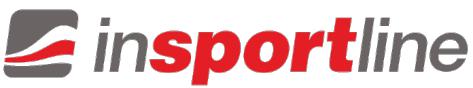 Ciemiętniki 18, 29-120 KluczewskoTelefon:  510 275 999, 510 094 997E-mail: biuro@e-insportline.plNIP: 6561346087 Regon: 260220929RYSUNEKD-25D-26D-30D-31D-30D-29E-1E-2E-3EOznaczenieNazwaLiczbaAKomputer1A-1Śruba4BPrzednia kolumna1 (zestaw)B-1Zaśleka 2B-2Pianki do porączy2B-3Czujnik tętna2B-4Śruba2B-5Przekładka2B-6Oś poręczy1B-7Podkładka płaska4B-8Wygięta podkładka2B-9Kabel1B-10Podkładka sprężysta6B-11Śruba imbusowa6B-12Śruba2B-13Kabel Kabel czujnika puslu2B-14Śruba2B-15Osłona słupka1B-16Uchwyt na butelke2B-17Mocowanie uchwytu na butelke1C-LLewa ruchoma poręcz1 (zestaw)C-RPrawa ruchoma poręcz1 (zestaw)C-1Zaślepka poręczy2C-2Pianka na poręcze2DGłówna rama1 (zestaw)D-2Wyściółka1D-3Podkadka płaska1D-4Podkładka falista1D-5Śruba mocowana do czujnika1D-6Czujnik1D-7Łożysko2D-8Rzemień1D-9Śruba7D-10Lewa pokrywa(L)1D-11Śruba4D-12Nakrętki2D-13Prawa pokrywa (R)1D-14Kabel (DC)1D-15Zasilacz1D-16Śruba hamulca ręcznego1D-17Nakrętka2D-18Oś hamulca1D-19Nakretka2D-20Nakrętka samokątrująca2D-21Podkładka płaska2D-22Śruba1D-23Podkładka płaska2D-24Nakrętka samokątrująca1D-25Klocek hamulcowy1D-26Pasek1D-27Uchwyt1 (zestaw)D-29Oś1D-30Śruba1D-31Nakrętka1D-32Kabel (na dole)1ESzczęka magnetyczna (komplet)1 (zestaw)E-1Śruba2E-2Płaska podkłądka2E-3Podkłądka sprężysta2FMateriał łączący1 (zestaw)F-1Płaska podkłądka4F-2Śruba sześciokątna z kołnierzem4F-3Podkładka  falista2F-4Nakrętka samokątrująca6F-5Wygięta podkładka4F-6Śruba4F-7Płaska podkłądka4F-8Śruba2F-9Płaska podkładka2F-10Wałek dystansowy2F-11Śruba imbusowa2F-12Śruba krzyżakowa4F-13Śruba krzyżakowa8F-14Płaska podkłądka8F-15Osłona śruby2F-16Klucz+ Śrubokręt krzyżakowy1F-17Klucz imbusowy + śrubokręt1F-19Nakrętka2F-20Śruba2GKoło zamachowe (komplet)1 (zestaw)G-1Koło zamachowe1G-2Nakrętka27G-3Nakrętka3G-4Płaska podkłądka1G-5Łożysko1G-6Oś1G-7Lożysko1 (zestaw)G-8Przekładka1HPrzedni nośnik (komplet)1 (zestaw)H-1Osłona2H-2Nakrętka2H-3Podkładka2H-4Koło transportowe2H-5Przekładka2H-6Śruba4H-7Regulowane nóżki2I-LLewy pedał1 (zestaw)I-RPrawy predał1 (zestaw)I-1Przekładka4I-2Okrągła osłona2I-4Płytka mocyjąca2I-5Płaska podkładka6I-6Śruba6JKoło pasowe (komplet)1 (zestaw)J-1Śruba sześciokątna1J-2Nakrętka samokątrująca1J-3Płaska podkładka1J-4Sprężyna1J-5Spreżyna 1J-6Śruba sześciokątna1J-7Płaska podkładka1J-8Śruba sześciokątna1J-9Rolka1K-LLewy korbowód1 (zestaw)K-RPrawy korbowód1 (zestaw)K-1Śruba krzyżowa4K-2Przekładka korbowodu4L-LLewy wspornik1L-RPrawy wspornik1L-1Śruba4L-2Płaska podkłądka4L-3Oś rolki2L-4Rolka28L-5Łożysko4L-6Osłona przednich kół2L-7Śruba4L-8Przekładka4L-9Podkładka falista2L-10Nakrętka samokątrująca2L-11Płaska podkłądka4L-12Łożysko4L-13Wałek dystansowy2L-14Śruba2L-15Element łączący2L-16Śruba4L-17Płaska podkłądka4MRamie (komplet)1 (zestaw)M-1Tylna belka2M-2Śruba 4M-3Zaślepka tylnej belki4M-4Regulowane nóżki2M-5Lewa szyna1M-6Prawa szyna1M-7Przekładka4M-8Mechanizm zabezpieczający1M-9Śuba1M-10Nakrętka blokująca1M-11Śruba sześciokatna2M-12Wygięta podkładka2M-13Nasadka kwadratowa 4M-14Regulacja2M-15Strzemie2M-16Zakończenie szyn2M-17Korbowód1NNapęd1 (zestaw)N-1Koło napędowe1N-2Oś1N-3Śruba sześciokątna3N-4Przekładka1ORama (komplet)2 (zestaw)O-1Korba ramy(R+L)2O-2Śruba10O-3Śruba29O-4Wewnętrzna nakładka2O-5Obudowa2P-1Osłona ruchomych poręczy – przód2P-2Osłona ruchomych poręczy – tył2P-3Nakładka na pedał - lewy2P-4Nakładka na pedał – prawy2P-5Pedał napędowy2F-20:Śruba  M8*P1.25*65L (2)F-5:PodkładkaF-8: Śruba  M8*P1.25*55L (2)8*  19*2T (2)F-1;podkładka8*  25*2T śruba(2)F-2 Sruba M8*P1.0*20L(2)F-15: (2)F16:F-15: (2)F-3:Krzywa podkładkaB-8: Podkładka20*  30*0.3T(2)Do śruby M8 (2)F-1;Podkładka doB-7:Podkłądka doB-11:śruba8*  25*2T śruby(2)B-11:śruba8*  25*2T śruby(2)8*  19*2T śruby(4)M8*P1.25*16L(6)M8*P1.25*16L(6)B-10: PodkładkaF17:  B-10: Podkładka8(6)F-16:F-4;Nakredka do srubyF-4;Nakredka do sruby5M8 (2)M8 (2)5F-9;PodkładkaF-9;Podkładka58*16*1T(2)5F-10;16*36.5L5Śruba(2)Śruba(2)I-6:ŚrubaM8*P1.25*16L(6)I-4:(2)F17:  F-16:33F-13:Śruba M5*12L(8)F-13:Śruba M5*12L(8)6F-14;podkładkaF-14;podkładka66*16*1T(8)66F17:  1122222